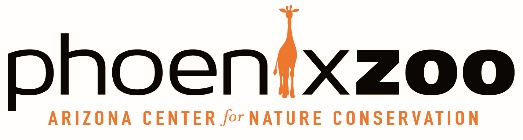 2022-2023 Supervisory Care OrganizationReservation Form2 weeks’ notice is required prior to your visit.  Please complete all information and return via e-mail to teamcallcenter@phoenixzoo.org.Date of visit: _________________________________________________________________Full Name of Organization: ______________________________________________________Full Name of Parent Organization: ________________________________________________Mailing Address: ______________________________________________________________City: ____________________________  State: _____________ Zip code: ________________ Main Phone #: ________________________ Fax: ___________________________________Contact Name: _______________________________________________________________Contact E-mail: _______________________________________________________________Number of children (3-13 years old): ______________ @ $8.00Number of adults (14+ years old): ________________ @ $10.00_____ Safari Cruiser Tickets* ($2.00 per person)                 _____ Wheelchair Spaces Needed*Safari Cruiser can accommodate up to 40 individuals and one wheelchair per tour.  Groups of 40 or more and require more than one wheelchair (individuals that can be transferred by a supervisor onto the Cruiser do not apply) need prior approval to accommodate request.  Reserving a time for your tour(s) must be done day of at the Zoo’s reception window or Cruiser Station.*** A CONFIRMATION WILL BE SENT TO YOU FOLLOWING THIS SUBMISSION***An admission ticket will be issued for everyone in your group. Tickets can be picked up at the Zoo’s reception window on the day of your visit. _____    Please initial here as an understanding that visitors will need to be supervised at all times while on Zoo grounds.Day of Contact Name   _______________________Day of Contact Cell Phone # __________________ 